Zestaw podręczników -   Szkoła Policealna - Rok szkolny 2023/2024Technik Bezpieczeństwa i Higieny Pracy
Oddział 3 BHPPrzedmiotPodręcznikAutorWydawnictwoPodstawy prawa pracyPodstawy prawa pracy i prawa cywilnego. Podstawy pawa cywilnegoAblewicz J.WSiP, 2013Ergonomia w procesie pracyErgonomiczne warunki pracy. Kwalifikacja Z.13.2. Podręcznik do nauki zawoduBukała WandaWSiP, 2015Techniczne bezpieczeństwo pracyBezpieczeństwo i higiena pracy. Podręcznik 2022Bezpieczeństwo i higiena pracyBukała WandaKomosa A.WSiP, 2022Ekonomik, 2019Zagrożenia w środowisku pracyZagrożenia w środowisku pracy i ocena ryzyka zawodowego. Kwalifikacja Z.13.3Bukała Wanda, Cieszkowski TadeuszWSiP, 2015Język angielski w bhpIndustrial Safety
Nathan Moore, Jenny Dooleywyd.EgisOcena ryzyka zawodowegoOcena ryzyka zawodowegoPraca zbiorowaWiedza i praktyka , 2023Rysunek techniczny w BHPRysunek techniczny maszynowyDobrzański TadeuszWydawnictwo Naukowe PWN, 2021Wypadki i choroby zawodoweWypadki przy pracy oraz choroby zawodowe. Kwalifikacja Z.13.4. Technik BHPCieszkowski T.WSiP, 2015Zarządzanie w obszarze bhpPoradnik dobrych praktyk pt. „Behawioralne metody poprawy bezpieczeństwa pracy w przedsiębiorstwachNowe formy pracy a dobrostan pracownikówAgnieszka SzczygielskaZofia MockałłoPozycja dostępna w wersji drukowanej w Bibliotece CIOP-PIB i w wersji cyfrowej: , 2016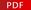 Pozycja dostępna w wersji drukowanej w Bibliotece CIOP-PIB i w wersji cyfrowej  2022